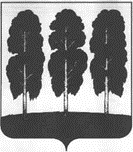 АДМИНИСТРАЦИЯ БЕРЕЗОВСКОГО РАЙОНАХАНТЫ-МАНСИЙСКОГО АВТОНОМНОГО ОКРУГА – ЮГРЫРАСПОРЯЖЕНИЕот 23.11.2022  			        		                         	                          № 768-рпгт. БерезовоО внесении изменения в распоряжение администрации Березовского района от 01.02.2022 № 68-р «Об утверждении публичной декларации о результатах реализации муниципальной программы  «Экологическая безопасность в Березовском районе»   На основании  решения Думы Березовского района от 26.09.2022  № 145         «О  внесении изменений в решение Думы Березовского района от 23.12.2021 №33 «О бюджете Березовского района на 2022 год и на плановый период 2023 и 2024 годов», в соответствии с постановлением администрации Березовского района от 08.11.2022 № 1501  «О внесении изменений в постановление администрации Березовского района от 22.12.2021 № 1514 «О муниципальной программе  «Экологическая безопасность в Березовском районе»:Приложение к распоряжению администрации Березовского района от 01.02.2022 № 68-р «Об утверждении публичной декларации о результатах реализации мероприятий муниципальной программы «Экологическая безопасность в Березовском районе» изложить в следующей редакции согласно приложению к настоящему распоряжению.2. Разместить настоящее распоряжение на официальном  веб-сайте органов местного самоуправления Березовского района.3. Настоящее распоряжение вступает в силу после его подписания.И.о. главы района                                                                                      С.Н. Титов   Приложение к распоряжению администрации Березовского района от 23.11.2022 № 768-рРезультаты реализации мероприятий муниципальной программы «Экологическая безопасность в Березовском районе»№ п/пНаименование результата Значение  результата (ед. измерения)Срок исполненияНаименование мероприятия (подпрограммы) муниципальной программы, направленного на достижение результата)Объем финансирования мероприятия (подпрограммы)тысяч рублей1234561.Доля населения, вовлеченного в эколого-просветительские и эколого-образовательные мероприятия,  % 17,9%2030Мероприятие 1.2 «Организация и проведение экологической международной  акции «Спасти и сохранить» Подпрограмма 1. "Регулирование качества окружающей среды в Березовском районе"0,02. Доля обеспеченности населенных  пунктов полигонами твердых бытовых и промышленных отходов (нарастающим итогом) (% от общей  потребностей объектов размещения твердых бытовых отходов)33,5%2030Мероприятие 2.1 «Строительство объектов  для размещения и переработки твердых коммунальных (бытовых) отходов (межмуниципальных, межпоселенческих и локальных)» Подпрограмма 2. "Развитие системы обращения с отходами производства и потребления в Березовском районе "46 651,33.Коэффициент качества работы по ликвидации несанкционированных свалок отходов2,02030Мероприятие 2.1 «Строительство объектов  для размещения и переработки твердых коммунальных (бытовых) отходов (межмуниципальных, межпоселенческих и локальных)» Подпрограмма 2. "Развитие системы обращения с отходами производства и потребления в Березовском районе "46 651,34Протяженность  очищенной прибрежной полосы водных объектов, км 6,12030Мероприятие 1.1. Региональный проект «Сохранение уникальных водных объектов» Подпрограмма 1. "Регулирование качества окружающей среды в Березовском районе»"0,05Количество населения, вовлеченного в мероприятия по очистке берегов водных объектов, человек 912 чел2030Мероприятие 1.1. Региональный проект «Сохранение уникальных водных объектов» Подпрограмма 1. "Регулирование качества окружающей среды в Березовском районе»"0,0